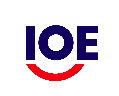 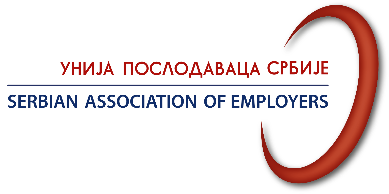 П Р И С Т У П Н И Ц АПословно име привредног субјекта (регистровано у Агенцији за привредне регистре)___________________________________________________________________________Седиште (место, поштански број) ______________________________________________Улица и број _______________________________________________________________Адреса за пријем поште (уколико се она разликује од адресе седишта привредног субјекта)___________________________________________________________________________Претежна делатност _________________________________________________________ Матични број ______________________________________________________________ПИБ ______________________________________________________________________Број телефона ______________________________________________________________e-mail _______________________________ www. ________________________________Број запослених ____________________________________________________________Власник / директор _________________________________________________________Особа за контакт са Унијом послодаваца Србије (име и презиме, функција, е-mail, тел.) __________________________________________________________________________Потписом овлашћеног лица, привредно друштво/предузетник приступа у чланство Уније послодаваца Србије, Београд - независне организације слободно удружених послодаваца, која представља колективни глас послодаваца, заступа и штити послодавачке интересе и помаже у унапређивању пословања. У Београду,		                                 ПРИВРЕДНО ДРУШТВО / ПРЕДУЗЕТНИК Дана,  _____________		Прилог 1.У односу на претежну делатност коју обављате или за коју имате пословног интереса, oпределите се и директно укључите у рад неког од следећих сектора Уније заокруживањем одговарајућег редног броја: Сектор металне, електро индустрије, рудника метала и металургије Сектор грађевинарства, индустрије грађевинског материјала и стамбене индустрије Сектор хемијске, гумарске индустрије и индустрије неметала Сектор индустрије текстила, одеће, коже и обуће Сектор енергетике и енергетског рударстваСектор фармацеутске и медицинске привреде Сектор биљне производњеСектор прехрамбене индустријеСектор шумарства, прераде дрвета и индустрије намештаја и папира Сектор сточарства и прераде сточарских производаСектор трговине Сектор туризма и угоститељстваСектор информационе технологије и телекомуникације Сектор саобраћаја Сектор банкарства, осигурања и других финансијских институција Сектор креативне индустрије Сектор стручних, научних и техничких делатностиСектор образовањаСектор приватног обезбеђења и осталих услужних делатностиСектор безбедности и здравља на радуСектор противпожарне заштитеСектор рециклажеСектор комуналних делатностиСектор предузетништва.Напомињемо, да не постоји препрека да будете активни у више различитих сектора, јер битно је само ваше знање, енергија и искрена жеља да заједнички поставимо основу система пословања Републике Србије, која ће омогућити привредним субјектима пословање у олакшаним условима са компонентом извесности и уверењем да се нашим плаћањем обавеза добија нешто за узврат.Као смерница за рад сектора, у претходном периоду је урађен и Правилник о секторској организацији Уније послодаваца Србије, који је објављен на нашем сајту.